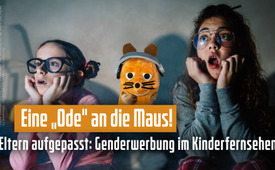 Eltern aufgepasst: Genderwerbung im Kinderfernsehen!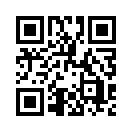 Die Sendung mit der Maus, KiKA und Co. sind schon lange nicht mehr ohne Vorsicht zu genießen, denn die öffentlich- rechtlich finanzierten Welterklärer-Kindersendungen, die einst sehr beliebt waren, dienen längst einer Macht, „die Papa und Mama plötzlich wertlos macht.“ Gender-Lobbyismus ist extrem hoch im Kurs! Darum, liebe Eltern: gebt gut acht, was Kinderfernsehen mit euren Schützlingen macht!„Ist die Maus jetzt Junge, Mädchen oder Irgendwas?
Kinder, interessiert euch das?“
Nie hab’ ich mir diese Frage gestellt, 
denn die Maus hat bisher, ganz unpolitisch,  
Lach- und Sachgeschichten erzählt.

Früher war die Sache klar.
Die Maus erklärt der Kinderschar:  
Warum ist die Banane krumm?  
Warum fliegt man in der Kurve um?
Warum ist der Turm von Pisa schief?  
Und warum erzeugt das Stinktier Mief?

Doch heutzutage, keine Frage,  
ist die Maus dazu nicht länger in der Lage!  
Auch nicht mit ihrem Adjutanten,  
dem kleinen blauen Elefanten.  

Denn heute dient die Maus der Macht,  
die Papa, Mama plötzlich wertlos macht.  
Denn viel cooler  
ist ja doch ein Schwuler,  
und Mamas als Lesben,
sind laut Werbung die Besten.
Als Geschlecht Divers oder Nicht Binär,  
dies alles für Kinder erstrebenswert wär‘.  
Drum macht die Maus heut‘ allen klar, 
dass Papa und Mama Gestern war!  

Dass Papa, Mama zudem Spießer sind,  
denkt dank der Maus nun jedes Kind.  
So steht die Maus in dieser Zeit  
im Dienst von Staat und Sicherheit.  
Die GEZ schröpft dazu fröhlich die Gehälter
der inflationsgeschädigten Spießereltern.  
So ist das Öffentlich-Rechtliche gut betucht.
Und lässt keine Verderbtheit unversucht. 

Ja, die Maus, die muss jetzt kuschen
und an Naturgesetzen pfuschen!
Muss den Kindern glaubhaft machen,  
dass Prinz und Prinz sind tolle Sachen.
Dass Landstreicher eigentlich lieber Frauen sein wollen
und zwei Papas völlig normal sein sollen!

Vater Staat fordert weiter:  
„Bringt jetzt gefälligst den Kleinsten bei,  
dass normal ist jede Schweinerei ...“  
Alles Natürliche ist unser Feind.
Zeig’ den Kindern das Abnorme als Freund!
Ja, so wird das Gute umgekehrt
und den Kindern schön weiter Verkehrtes gelehrt!

Also, liebe Eltern:
Sorge ist keine angebracht!
Maus und Elefant als Erziehungsratgeber sind voll im Trend!
Lasst eure Kinder nur weiter schauen,  
sie werden schon tüchtig abgelenkt.

So werden die Kleinsten schon kräftig infiltriert,  
der große Plan läuft wie geschmiert!
Die Maus hilft mit ihrem Adjutanten  
der Staatsmacht und den Denunzianten. 

Deshalb, zum Schluss, in aller Kürze:
Wir wünschen ihr ja wirklich alle
die gendergerechte Mausefalle!!!von abu./tt./wa.Quellen:Sendung mit der Maus: Prinz und Prinz heiraten:
https://kinder.wdr.de/tv/die-sendung-mit-der-maus/av/video-koenig-und-koenig-100.html

https://www.anonymousnews.org/medien/infantile-homo-propaganda-in-der-sendung-mit-der-maus/

Sendung mit der Maus: Landstreicher wird zur Transfrau: 
https://kinder.wdr.de/tv/die-sendung-mit-der-maus/av/video-ich-bin-katja-100.html

Kritik an Kindersendungen der ÖRR – ideologisierender Gender-Lobbyismus:
https://www.tichyseinblick.de/feuilleton/medien/sendung-mit-der-maus-lgbtqi/

Einseitige Genderberichterstattung in ÖRR-Anstalten:
https://www.buendnis-beitragszahler.de/oerr-berichtet-einseitig-im-genderstreitDas könnte Sie auch interessieren:#BildungErziehung - Bildung & Erziehung - www.kla.tv/BildungErziehung

#GenderMainstreaming - Gender Mainstream - www.kla.tv/GenderMainstreaming

#Fruehsexualisierung - Frühsexualisierung - www.kla.tv/Fruehsexualisierung

#SexualPaedagogik - Sexualpädagogik - www.kla.tv/SexualPaedagogik

#Kindsentwicklung - www.kla.tv/Kindsentwicklung

#Medien - www.kla.tv/Medien

#MedienVerflechtungen - Medien-Verflechtungen - www.kla.tv/MedienVerflechtungenKla.TV – Die anderen Nachrichten ... frei – unabhängig – unzensiert ...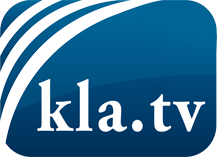 was die Medien nicht verschweigen sollten ...wenig Gehörtes vom Volk, für das Volk ...tägliche News ab 19:45 Uhr auf www.kla.tvDranbleiben lohnt sich!Kostenloses Abonnement mit wöchentlichen News per E-Mail erhalten Sie unter: www.kla.tv/aboSicherheitshinweis:Gegenstimmen werden leider immer weiter zensiert und unterdrückt. Solange wir nicht gemäß den Interessen und Ideologien der Systempresse berichten, müssen wir jederzeit damit rechnen, dass Vorwände gesucht werden, um Kla.TV zu sperren oder zu schaden.Vernetzen Sie sich darum heute noch internetunabhängig!
Klicken Sie hier: www.kla.tv/vernetzungLizenz:    Creative Commons-Lizenz mit Namensnennung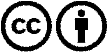 Verbreitung und Wiederaufbereitung ist mit Namensnennung erwünscht! Das Material darf jedoch nicht aus dem Kontext gerissen präsentiert werden. Mit öffentlichen Geldern (GEZ, Serafe, GIS, ...) finanzierte Institutionen ist die Verwendung ohne Rückfrage untersagt. Verstöße können strafrechtlich verfolgt werden.